 APSTIPRINĀTS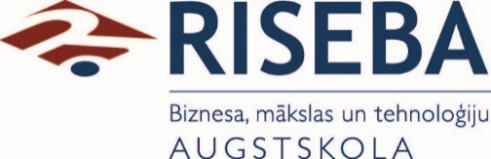  Metodiskajā padomē 18.04.2023.Protokola Nr. 23/1.1-20/1NODARBĪBAS HOSPITĀCIJAAtzīmējiet, jūsuprāt, atbilstošo kritērija novērtējumu no 1 – 4 (kur 1 ir zemākais novērtējums un 4 augstākais novērtējums,  NA -  nav attiecināms(nav izmantots nodarbībā)), papildinot ar komentāriem un  ieteikumiem. Hospitētajā kopējie komentāri, ieteikumi un rekomendācijas: ____________________________________________________________________________________________________________________________________________________________________________________________________________________________________________________________________________________________________________________________________________________________________________________________Hospitētā docētāja komentāri: ______________________________________________________________________________________________________________________________________________________________________________________________Hospitētājs (vārds, uzvārds) _____________________ 	Docētājs  (vārds, uzvārds) _____________________Paraksts____________________________________	Docētāja  paraksts  				Datums 					             Datums ____________________________________Nodarbības docētājs (vārds, uzvārds)Studiju programmaStudiju kurssNodarbības tēmaDatums, laiksNodarbības norises vietaStudentu skaits nodarbībāNodarbības sākuma un beigu laika ievērošanaNovērtēšanas kritērijsKopējais kritērija novērtējumsKopējais kritērija novērtējumsKopējais kritērija novērtējumsKopējais kritērija novērtējumsKopējais kritērija novērtējumsKopējais kritērija novērtējumsKopējais kritērija novērtējumsKopējais kritērija novērtējumsKopējais kritērija novērtējumsKopējais kritērija novērtējumsKopējais kritērija novērtējumsKopējais kritērija novērtējumsKopējais kritērija novērtējumsKopējais kritērija novērtējumsKopējais kritērija novērtējumsKopējais kritērija novērtējumsKopējais kritērija novērtējumsKopējais kritērija novērtējumsKopējais kritērija novērtējumsAtzīmējiet nodarbībā izmantoto:Atzīmējiet nodarbībā izmantoto:Atzīmējiet nodarbībā izmantoto:Atzīmējiet nodarbībā izmantoto:Atzīmējiet nodarbībā izmantoto:Atzīmējiet nodarbībā izmantoto:Atzīmējiet nodarbībā izmantoto:Atzīmējiet nodarbībā izmantoto:Atzīmējiet nodarbībā izmantoto:Atzīmējiet nodarbībā izmantoto:Atzīmējiet nodarbībā izmantoto:Atzīmējiet nodarbībā izmantoto:Atzīmējiet nodarbībā izmantoto:Atzīmējiet nodarbībā izmantoto:Atzīmējiet nodarbībā izmantoto:Atzīmējiet nodarbībā izmantoto:Atzīmējiet nodarbībā izmantoto:Atzīmējiet nodarbībā izmantoto:Atzīmējiet nodarbībā izmantoto:Atzīmējiet nodarbībā izmantoto:Atzīmējiet nodarbībā izmantoto:Atzīmējiet nodarbībā izmantoto:Atzīmējiet nodarbībā izmantoto:Atzīmējiet nodarbībā izmantoto:Izmantotās studiju metodes1233333334444NANANANANANAlekcijalekcijalekcijadarbs grupāsdarbs grupāsdarbs grupāsdarbs grupāsdarbs grupāsdarbs grupāsdarbs grupāscits (norādīt):cits (norādīt):cits (norādīt):cits (norādīt):cits (norādīt):cits (norādīt):cits (norādīt):cits (norādīt):cits (norādīt):cits (norādīt):Izmantotās studiju metodesseminārsseminārsseminārsgadījumu analīzegadījumu analīzegadījumu analīzegadījumu analīzegadījumu analīzegadījumu analīzegadījumu analīzecits (norādīt):cits (norādīt):cits (norādīt):cits (norādīt):cits (norādīt):cits (norādīt):cits (norādīt):cits (norādīt):cits (norādīt):cits (norādīt):Izmantotās studiju metodesKomentāri/ieteikumi:Komentāri/ieteikumi:Komentāri/ieteikumi:Komentāri/ieteikumi:Komentāri/ieteikumi:Komentāri/ieteikumi:Komentāri/ieteikumi:Komentāri/ieteikumi:Komentāri/ieteikumi:Komentāri/ieteikumi:Komentāri/ieteikumi:Komentāri/ieteikumi:Komentāri/ieteikumi:Komentāri/ieteikumi:Komentāri/ieteikumi:Komentāri/ieteikumi:Komentāri/ieteikumi:Komentāri/ieteikumi:Komentāri/ieteikumi:diskusijadiskusijadiskusijapārbaudes darbspārbaudes darbspārbaudes darbspārbaudes darbspārbaudes darbspārbaudes darbspārbaudes darbscits (norādīt):cits (norādīt):cits (norādīt):cits (norādīt):cits (norādīt):cits (norādīt):cits (norādīt):cits (norādīt):cits (norādīt):cits (norādīt):Izmantotās studiju metodes2. Nodarbības metodiskais nodrošinājums123333334444NANANANANANANAprezentācija (PP, Canva u.c.)prezentācija (PP, Canva u.c.)prezentācija (PP, Canva u.c.)prezentācija (PP, Canva u.c.)video materiālsvideo materiālsvideo materiālsvideo materiālsvideo materiālsvideo materiālsvideo materiālscits (norādīt):cits (norādīt):cits (norādīt):cits (norādīt):cits (norādīt):cits (norādīt):cits (norādīt):cits (norādīt):cits (norādīt):cits (norādīt):2. Nodarbības metodiskais nodrošinājumsvizuālie piemēri (attēli u.c.)vizuālie piemēri (attēli u.c.)vizuālie piemēri (attēli u.c.)vizuālie piemēri (attēli u.c.)cits (norādīt):cits (norādīt):cits (norādīt):cits (norādīt):cits (norādīt):cits (norādīt):cits (norādīt):cits (norādīt):cits (norādīt):cits (norādīt):2. Nodarbības metodiskais nodrošinājumsKomentāri/ieteikumi:Komentāri/ieteikumi:Komentāri/ieteikumi:Komentāri/ieteikumi:Komentāri/ieteikumi:Komentāri/ieteikumi:Komentāri/ieteikumi:Komentāri/ieteikumi:Komentāri/ieteikumi:Komentāri/ieteikumi:Komentāri/ieteikumi:Komentāri/ieteikumi:Komentāri/ieteikumi:Komentāri/ieteikumi:Komentāri/ieteikumi:Komentāri/ieteikumi:Komentāri/ieteikumi:Komentāri/ieteikumi:Komentāri/ieteikumi:Komentāri/ieteikumi:Komentāri/ieteikumi:Komentāri/ieteikumi:Komentāri/ieteikumi:Komentāri/ieteikumi:Komentāri/ieteikumi:Komentāri/ieteikumi:Komentāri/ieteikumi:Komentāri/ieteikumi:Komentāri/ieteikumi:Komentāri/ieteikumi:Komentāri/ieteikumi:Komentāri/ieteikumi:Komentāri/ieteikumi:Komentāri/ieteikumi:Komentāri/ieteikumi:Komentāri/ieteikumi:Komentāri/ieteikumi:Komentāri/ieteikumi:Komentāri/ieteikumi:Komentāri/ieteikumi:Komentāri/ieteikumi:Komentāri/ieteikumi:Komentāri/ieteikumi:Mācību vielas izklāsts1233333444NANANANANANANANAstrukturēts izklāstsstrukturēts izklāstsstrukturēts izklāstsstrukturēts izklāstsskaidrojumsskaidrojumsskaidrojumsskaidrojumsskaidrojumsskaidrojumsskaidrojumsgalvenā uzsvēršanagalvenā uzsvēršanagalvenā uzsvēršanagalvenā uzsvēršanagalvenā uzsvēršanagalvenā uzsvēršanagalvenā uzsvēršanaMācību vielas izklāstsprecizitāteprecizitāteprecizitāteprecizitāteuztveramība (subj.)uztveramība (subj.)uztveramība (subj.)uztveramība (subj.)uztveramība (subj.)uztveramība (subj.)uztveramība (subj.)cits (norādīt):cits (norādīt):cits (norādīt):cits (norādīt):cits (norādīt):cits (norādīt):cits (norādīt):cits (norādīt):cits (norādīt):Mācību vielas izklāstsKomentāri/ieteikumi:Komentāri/ieteikumi:Komentāri/ieteikumi:Komentāri/ieteikumi:Komentāri/ieteikumi:Komentāri/ieteikumi:Komentāri/ieteikumi:Komentāri/ieteikumi:Komentāri/ieteikumi:Komentāri/ieteikumi:Komentāri/ieteikumi:Komentāri/ieteikumi:Komentāri/ieteikumi:Komentāri/ieteikumi:Komentāri/ieteikumi:Komentāri/ieteikumi:Komentāri/ieteikumi:Komentāri/ieteikumi:Komentāri/ieteikumi:Komentāri/ieteikumi:Komentāri/ieteikumi:Komentāri/ieteikumi:Komentāri/ieteikumi:Komentāri/ieteikumi:Komentāri/ieteikumi:Komentāri/ieteikumi:Komentāri/ieteikumi:Komentāri/ieteikumi:Komentāri/ieteikumi:Komentāri/ieteikumi:Komentāri/ieteikumi:Komentāri/ieteikumi:Komentāri/ieteikumi:Komentāri/ieteikumi:Komentāri/ieteikumi:Komentāri/ieteikumi:Komentāri/ieteikumi:Komentāri/ieteikumi:Komentāri/ieteikumi:Komentāri/ieteikumi:Komentāri/ieteikumi:Komentāri/ieteikumi:Komentāri/ieteikumi:Teorijas  sasaistīšana ar praksi1233334444NANANANANANANAdocētāja praktiskie piemēridocētāja praktiskie piemēridocētāja praktiskie piemēridocētāja praktiskie piemērigadījuma analīze (case study) vai citi piemēri, kas balstīti uz zinātniskiem vai metodiskiem avotiem gadījuma analīze (case study) vai citi piemēri, kas balstīti uz zinātniskiem vai metodiskiem avotiem gadījuma analīze (case study) vai citi piemēri, kas balstīti uz zinātniskiem vai metodiskiem avotiem gadījuma analīze (case study) vai citi piemēri, kas balstīti uz zinātniskiem vai metodiskiem avotiem gadījuma analīze (case study) vai citi piemēri, kas balstīti uz zinātniskiem vai metodiskiem avotiem gadījuma analīze (case study) vai citi piemēri, kas balstīti uz zinātniskiem vai metodiskiem avotiem gadījuma analīze (case study) vai citi piemēri, kas balstīti uz zinātniskiem vai metodiskiem avotiem gadījuma analīze (case study) vai citi piemēri, kas balstīti uz zinātniskiem vai metodiskiem avotiem gadījuma analīze (case study) vai citi piemēri, kas balstīti uz zinātniskiem vai metodiskiem avotiem gadījuma analīze (case study) vai citi piemēri, kas balstīti uz zinātniskiem vai metodiskiem avotiem gadījuma analīze (case study) vai citi piemēri, kas balstīti uz zinātniskiem vai metodiskiem avotiem gadījuma analīze (case study) vai citi piemēri, kas balstīti uz zinātniskiem vai metodiskiem avotiem gadījuma analīze (case study) vai citi piemēri, kas balstīti uz zinātniskiem vai metodiskiem avotiem gadījuma analīze (case study) vai citi piemēri, kas balstīti uz zinātniskiem vai metodiskiem avotiem gadījuma analīze (case study) vai citi piemēri, kas balstīti uz zinātniskiem vai metodiskiem avotiem Teorijas  sasaistīšana ar praksistudentu praktiskie piemēristudentu praktiskie piemēristudentu praktiskie piemēristudentu praktiskie piemēricits (norādīt):cits (norādīt):cits (norādīt):cits (norādīt):cits (norādīt):cits (norādīt):Teorijas  sasaistīšana ar praksiKomentāri/ieteikumi:Komentāri/ieteikumi:Komentāri/ieteikumi:Komentāri/ieteikumi:Komentāri/ieteikumi:Komentāri/ieteikumi:Komentāri/ieteikumi:Komentāri/ieteikumi:Komentāri/ieteikumi:Komentāri/ieteikumi:Komentāri/ieteikumi:Komentāri/ieteikumi:Komentāri/ieteikumi:Komentāri/ieteikumi:Komentāri/ieteikumi:Komentāri/ieteikumi:Komentāri/ieteikumi:Komentāri/ieteikumi:Komentāri/ieteikumi:Komentāri/ieteikumi:Komentāri/ieteikumi:Komentāri/ieteikumi:Komentāri/ieteikumi:Komentāri/ieteikumi:Komentāri/ieteikumi:Komentāri/ieteikumi:Komentāri/ieteikumi:Komentāri/ieteikumi:Komentāri/ieteikumi:Komentāri/ieteikumi:Komentāri/ieteikumi:Komentāri/ieteikumi:Komentāri/ieteikumi:Komentāri/ieteikumi:Komentāri/ieteikumi:Komentāri/ieteikumi:Komentāri/ieteikumi:Komentāri/ieteikumi:Komentāri/ieteikumi:Komentāri/ieteikumi:Komentāri/ieteikumi:Komentāri/ieteikumi:Komentāri/ieteikumi:Nodarbībā izmantotie zināšanu pārbaudes un nostiprināšanas veidi1233344444NANANANANANAjautājumijautājumijautājumijautājumitestitestitestitestitestipārbaudes darbipārbaudes darbipārbaudes darbipārbaudes darbipārbaudes darbipārbaudes darbipārbaudes darbipārbaudes darbipārbaudes darbipārbaudes darbipārbaudes darbiNodarbībā izmantotie zināšanu pārbaudes un nostiprināšanas veididiskusijadiskusijadiskusijadiskusijacits (norādīt):cits (norādīt):cits (norādīt):cits (norādīt):cits (norādīt):cits (norādīt):cits (norādīt):cits (norādīt):cits (norādīt):cits (norādīt):cits (norādīt):cits (norādīt):cits (norādīt):cits (norādīt):cits (norādīt):cits (norādīt):cits (norādīt):cits (norādīt):cits (norādīt):Nodarbībā izmantotie zināšanu pārbaudes un nostiprināšanas veidiKomentāri/ieteikumi:Komentāri/ieteikumi:Komentāri/ieteikumi:Komentāri/ieteikumi:Komentāri/ieteikumi:Komentāri/ieteikumi:Komentāri/ieteikumi:Komentāri/ieteikumi:Komentāri/ieteikumi:Komentāri/ieteikumi:Komentāri/ieteikumi:Komentāri/ieteikumi:Komentāri/ieteikumi:Komentāri/ieteikumi:Komentāri/ieteikumi:Komentāri/ieteikumi:Komentāri/ieteikumi:Komentāri/ieteikumi:Komentāri/ieteikumi:Komentāri/ieteikumi:Komentāri/ieteikumi:Komentāri/ieteikumi:Komentāri/ieteikumi:Komentāri/ieteikumi:Komentāri/ieteikumi:Komentāri/ieteikumi:Komentāri/ieteikumi:Komentāri/ieteikumi:Komentāri/ieteikumi:Komentāri/ieteikumi:Komentāri/ieteikumi:Komentāri/ieteikumi:Komentāri/ieteikumi:Komentāri/ieteikumi:Komentāri/ieteikumi:Komentāri/ieteikumi:Komentāri/ieteikumi:Komentāri/ieteikumi:Komentāri/ieteikumi:Komentāri/ieteikumi:Komentāri/ieteikumi:Komentāri/ieteikumi:Komentāri/ieteikumi:Studējošo aktivitātes rosināšana1233344444NANANANANAaktīva iesaistīšana nodarbības uzdevumu veikšanāaktīva iesaistīšana nodarbības uzdevumu veikšanāaktīva iesaistīšana nodarbības uzdevumu veikšanāaktīva iesaistīšana nodarbības uzdevumu veikšanāaktīva iesaistīšana nodarbības uzdevumu veikšanāaktīva iesaistīšana nodarbības uzdevumu veikšanāaktīva iesaistīšana nodarbības uzdevumu veikšanāaktīva iesaistīšana nodarbības uzdevumu veikšanāaktīva iesaistīšana nodarbības uzdevumu veikšanāaktīva iesaistīšana nodarbības uzdevumu veikšanāaktīva iesaistīšana nodarbības uzdevumu veikšanāaktīva iesaistīšana nodarbības uzdevumu veikšanāsadarbības veicināšanasadarbības veicināšanasadarbības veicināšanasadarbības veicināšanasadarbības veicināšanasadarbības veicināšanasadarbības veicināšanacits (norādīt):cits (norādīt):cits (norādīt):cits (norādīt):cits (norādīt):cits (norādīt):cits (norādīt):Studējošo aktivitātes rosināšanastudējošo rosināšana mācītiesstudējošo rosināšana mācītiesstudējošo rosināšana mācītiesstudējošo rosināšana mācītiesstudējošo rosināšana mācītiesstudējošo rosināšana mācītiesstudējošo rosināšana mācītiesstudējošo rosināšana mācītiesstudējošo rosināšana mācītiesstudējošo rosināšana mācītiesstudējošo rosināšana mācītiesstudējošo rosināšana mācītiesanalīzes veicināšanaanalīzes veicināšanaanalīzes veicināšanaanalīzes veicināšanaanalīzes veicināšanaanalīzes veicināšanaanalīzes veicināšanacits (norādīt):cits (norādīt):cits (norādīt):cits (norādīt):cits (norādīt):cits (norādīt):cits (norādīt):Studējošo aktivitātes rosināšanaKomentāri/ieteikumi:Komentāri/ieteikumi:Komentāri/ieteikumi:Komentāri/ieteikumi:Komentāri/ieteikumi:Komentāri/ieteikumi:Komentāri/ieteikumi:Komentāri/ieteikumi:Komentāri/ieteikumi:Komentāri/ieteikumi:Komentāri/ieteikumi:Komentāri/ieteikumi:Komentāri/ieteikumi:Komentāri/ieteikumi:Komentāri/ieteikumi:Komentāri/ieteikumi:Komentāri/ieteikumi:Komentāri/ieteikumi:Komentāri/ieteikumi:Komentāri/ieteikumi:Komentāri/ieteikumi:Komentāri/ieteikumi:Komentāri/ieteikumi:Komentāri/ieteikumi:Komentāri/ieteikumi:Komentāri/ieteikumi:Komentāri/ieteikumi:Komentāri/ieteikumi:Komentāri/ieteikumi:Komentāri/ieteikumi:Komentāri/ieteikumi:Komentāri/ieteikumi:Komentāri/ieteikumi:Komentāri/ieteikumi:Komentāri/ieteikumi:Komentāri/ieteikumi:Komentāri/ieteikumi:Komentāri/ieteikumi:Komentāri/ieteikumi:Komentāri/ieteikumi:Komentāri/ieteikumi:Komentāri/ieteikumi:Komentāri/ieteikumi:Studējošo aktivitātes vērtējums12334444444NANANANApasīvā līdzdalība (klausās, pieraksta)pasīvā līdzdalība (klausās, pieraksta)pasīvā līdzdalība (klausās, pieraksta)pasīvā līdzdalība (klausās, pieraksta)pasīvā līdzdalība (klausās, pieraksta)pasīvā līdzdalība (klausās, pieraksta)pasīvā līdzdalība (klausās, pieraksta)pasīvā līdzdalība (klausās, pieraksta)pasīvā līdzdalība (klausās, pieraksta)pasīvā līdzdalība (klausās, pieraksta)pasīvā līdzdalība (klausās, pieraksta)pasīvā līdzdalība (klausās, pieraksta)pasīvā līdzdalība (klausās, pieraksta)pasīvā līdzdalība (klausās, pieraksta)pasīvā līdzdalība (klausās, pieraksta)pasīvā līdzdalība (klausās, pieraksta)pasīvā līdzdalība (klausās, pieraksta)pasīvā līdzdalība (klausās, pieraksta)pasīvā līdzdalība (klausās, pieraksta)pasīvā līdzdalība (klausās, pieraksta)pasīvā līdzdalība (klausās, pieraksta)pasīvā līdzdalība (klausās, pieraksta)Studējošo aktivitātes vērtējumsaktīvā līdzdalība (komentē, uzdod jautājumus, diskutē)aktīvā līdzdalība (komentē, uzdod jautājumus, diskutē)aktīvā līdzdalība (komentē, uzdod jautājumus, diskutē)aktīvā līdzdalība (komentē, uzdod jautājumus, diskutē)aktīvā līdzdalība (komentē, uzdod jautājumus, diskutē)aktīvā līdzdalība (komentē, uzdod jautājumus, diskutē)aktīvā līdzdalība (komentē, uzdod jautājumus, diskutē)aktīvā līdzdalība (komentē, uzdod jautājumus, diskutē)aktīvā līdzdalība (komentē, uzdod jautājumus, diskutē)aktīvā līdzdalība (komentē, uzdod jautājumus, diskutē)aktīvā līdzdalība (komentē, uzdod jautājumus, diskutē)aktīvā līdzdalība (komentē, uzdod jautājumus, diskutē)aktīvā līdzdalība (komentē, uzdod jautājumus, diskutē)aktīvā līdzdalība (komentē, uzdod jautājumus, diskutē)aktīvā līdzdalība (komentē, uzdod jautājumus, diskutē)aktīvā līdzdalība (komentē, uzdod jautājumus, diskutē)aktīvā līdzdalība (komentē, uzdod jautājumus, diskutē)aktīvā līdzdalība (komentē, uzdod jautājumus, diskutē)aktīvā līdzdalība (komentē, uzdod jautājumus, diskutē)aktīvā līdzdalība (komentē, uzdod jautājumus, diskutē)aktīvā līdzdalība (komentē, uzdod jautājumus, diskutē)aktīvā līdzdalība (komentē, uzdod jautājumus, diskutē)Studējošo aktivitātes vērtējumsKomentāri/ieteikumi:Komentāri/ieteikumi:Komentāri/ieteikumi:Komentāri/ieteikumi:Komentāri/ieteikumi:Komentāri/ieteikumi:Komentāri/ieteikumi:Komentāri/ieteikumi:Komentāri/ieteikumi:Komentāri/ieteikumi:Komentāri/ieteikumi:Komentāri/ieteikumi:Komentāri/ieteikumi:Komentāri/ieteikumi:Komentāri/ieteikumi:cits (norādīt):cits (norādīt):cits (norādīt):cits (norādīt):cits (norādīt):cits (norādīt):cits (norādīt):cits (norādīt):cits (norādīt):cits (norādīt):cits (norādīt):cits (norādīt):cits (norādīt):cits (norādīt):cits (norādīt):cits (norādīt):cits (norādīt):cits (norādīt):cits (norādīt):cits (norādīt):cits (norādīt):cits (norādīt):cits (norādīt):cits (norādīt):cits (norādīt):cits (norādīt):cits (norādīt):cits (norādīt):Studējošo aktivitātes vērtējumsNodarbības atbilstība studiju programmas līmenim1234444444NANANANASniedziet savu subjektīvo viedokli par nodarbības līmeņa atbilstību bakalaura/maģistra programmas līmenim:Sniedziet savu subjektīvo viedokli par nodarbības līmeņa atbilstību bakalaura/maģistra programmas līmenim:Sniedziet savu subjektīvo viedokli par nodarbības līmeņa atbilstību bakalaura/maģistra programmas līmenim:Sniedziet savu subjektīvo viedokli par nodarbības līmeņa atbilstību bakalaura/maģistra programmas līmenim:Sniedziet savu subjektīvo viedokli par nodarbības līmeņa atbilstību bakalaura/maģistra programmas līmenim:Sniedziet savu subjektīvo viedokli par nodarbības līmeņa atbilstību bakalaura/maģistra programmas līmenim:Sniedziet savu subjektīvo viedokli par nodarbības līmeņa atbilstību bakalaura/maģistra programmas līmenim:Sniedziet savu subjektīvo viedokli par nodarbības līmeņa atbilstību bakalaura/maģistra programmas līmenim:Sniedziet savu subjektīvo viedokli par nodarbības līmeņa atbilstību bakalaura/maģistra programmas līmenim:Sniedziet savu subjektīvo viedokli par nodarbības līmeņa atbilstību bakalaura/maģistra programmas līmenim:Sniedziet savu subjektīvo viedokli par nodarbības līmeņa atbilstību bakalaura/maģistra programmas līmenim:Sniedziet savu subjektīvo viedokli par nodarbības līmeņa atbilstību bakalaura/maģistra programmas līmenim:Sniedziet savu subjektīvo viedokli par nodarbības līmeņa atbilstību bakalaura/maģistra programmas līmenim:Sniedziet savu subjektīvo viedokli par nodarbības līmeņa atbilstību bakalaura/maģistra programmas līmenim:Sniedziet savu subjektīvo viedokli par nodarbības līmeņa atbilstību bakalaura/maģistra programmas līmenim:Sniedziet savu subjektīvo viedokli par nodarbības līmeņa atbilstību bakalaura/maģistra programmas līmenim:Sniedziet savu subjektīvo viedokli par nodarbības līmeņa atbilstību bakalaura/maģistra programmas līmenim:Sniedziet savu subjektīvo viedokli par nodarbības līmeņa atbilstību bakalaura/maģistra programmas līmenim:Sniedziet savu subjektīvo viedokli par nodarbības līmeņa atbilstību bakalaura/maģistra programmas līmenim:Sniedziet savu subjektīvo viedokli par nodarbības līmeņa atbilstību bakalaura/maģistra programmas līmenim:Sniedziet savu subjektīvo viedokli par nodarbības līmeņa atbilstību bakalaura/maģistra programmas līmenim:Sniedziet savu subjektīvo viedokli par nodarbības līmeņa atbilstību bakalaura/maģistra programmas līmenim:Sniedziet savu subjektīvo viedokli par nodarbības līmeņa atbilstību bakalaura/maģistra programmas līmenim:Sniedziet savu subjektīvo viedokli par nodarbības līmeņa atbilstību bakalaura/maģistra programmas līmenim:Sniedziet savu subjektīvo viedokli par nodarbības līmeņa atbilstību bakalaura/maģistra programmas līmenim:Sniedziet savu subjektīvo viedokli par nodarbības līmeņa atbilstību bakalaura/maģistra programmas līmenim:Sniedziet savu subjektīvo viedokli par nodarbības līmeņa atbilstību bakalaura/maģistra programmas līmenim:Sniedziet savu subjektīvo viedokli par nodarbības līmeņa atbilstību bakalaura/maģistra programmas līmenim:Sniedziet savu subjektīvo viedokli par nodarbības līmeņa atbilstību bakalaura/maģistra programmas līmenim:Nodarbības atbilstība studiju programmas līmenimSniedziet savu subjektīvo viedokli par nodarbības līmeņa atbilstību bakalaura/maģistra programmas līmenim:Sniedziet savu subjektīvo viedokli par nodarbības līmeņa atbilstību bakalaura/maģistra programmas līmenim:Sniedziet savu subjektīvo viedokli par nodarbības līmeņa atbilstību bakalaura/maģistra programmas līmenim:Sniedziet savu subjektīvo viedokli par nodarbības līmeņa atbilstību bakalaura/maģistra programmas līmenim:Sniedziet savu subjektīvo viedokli par nodarbības līmeņa atbilstību bakalaura/maģistra programmas līmenim:Sniedziet savu subjektīvo viedokli par nodarbības līmeņa atbilstību bakalaura/maģistra programmas līmenim:Sniedziet savu subjektīvo viedokli par nodarbības līmeņa atbilstību bakalaura/maģistra programmas līmenim:Sniedziet savu subjektīvo viedokli par nodarbības līmeņa atbilstību bakalaura/maģistra programmas līmenim:Sniedziet savu subjektīvo viedokli par nodarbības līmeņa atbilstību bakalaura/maģistra programmas līmenim:Sniedziet savu subjektīvo viedokli par nodarbības līmeņa atbilstību bakalaura/maģistra programmas līmenim:Sniedziet savu subjektīvo viedokli par nodarbības līmeņa atbilstību bakalaura/maģistra programmas līmenim:Sniedziet savu subjektīvo viedokli par nodarbības līmeņa atbilstību bakalaura/maģistra programmas līmenim:Sniedziet savu subjektīvo viedokli par nodarbības līmeņa atbilstību bakalaura/maģistra programmas līmenim:Sniedziet savu subjektīvo viedokli par nodarbības līmeņa atbilstību bakalaura/maģistra programmas līmenim:Sniedziet savu subjektīvo viedokli par nodarbības līmeņa atbilstību bakalaura/maģistra programmas līmenim:Sniedziet savu subjektīvo viedokli par nodarbības līmeņa atbilstību bakalaura/maģistra programmas līmenim:Sniedziet savu subjektīvo viedokli par nodarbības līmeņa atbilstību bakalaura/maģistra programmas līmenim:Sniedziet savu subjektīvo viedokli par nodarbības līmeņa atbilstību bakalaura/maģistra programmas līmenim:Sniedziet savu subjektīvo viedokli par nodarbības līmeņa atbilstību bakalaura/maģistra programmas līmenim:Sniedziet savu subjektīvo viedokli par nodarbības līmeņa atbilstību bakalaura/maģistra programmas līmenim:Sniedziet savu subjektīvo viedokli par nodarbības līmeņa atbilstību bakalaura/maģistra programmas līmenim:Sniedziet savu subjektīvo viedokli par nodarbības līmeņa atbilstību bakalaura/maģistra programmas līmenim:Sniedziet savu subjektīvo viedokli par nodarbības līmeņa atbilstību bakalaura/maģistra programmas līmenim:Sniedziet savu subjektīvo viedokli par nodarbības līmeņa atbilstību bakalaura/maģistra programmas līmenim:Sniedziet savu subjektīvo viedokli par nodarbības līmeņa atbilstību bakalaura/maģistra programmas līmenim:Sniedziet savu subjektīvo viedokli par nodarbības līmeņa atbilstību bakalaura/maģistra programmas līmenim:Sniedziet savu subjektīvo viedokli par nodarbības līmeņa atbilstību bakalaura/maģistra programmas līmenim:Sniedziet savu subjektīvo viedokli par nodarbības līmeņa atbilstību bakalaura/maģistra programmas līmenim:Sniedziet savu subjektīvo viedokli par nodarbības līmeņa atbilstību bakalaura/maģistra programmas līmenim:Atsauces uz informācijas avotiem1234444444NANANANAzinātniskie rakstizinātniskie rakstizinātniskie rakstizinātniskie rakstizinātniskie rakstizinātniskie rakstizinātniskie rakstizinātniskie rakstizinātniskie rakstizinātniskie rakstizinātniskie rakstiprojekta materiāliprojekta materiāliprojekta materiāliprojekta materiāliprojekta materiāliprojekta materiāliprojekta materiāliprojekta materiāliprojekta materiāliprojekta materiāliprojekta materiāliprojekta materiāliAtsauces uz informācijas avotiemgrāmatasgrāmatasgrāmatasgrāmatasgrāmatasgrāmatasgrāmatasgrāmatasgrāmatasgrāmatasgrāmatascits (norādīt):cits (norādīt):cits (norādīt):cits (norādīt):cits (norādīt):cits (norādīt):cits (norādīt):cits (norādīt):cits (norādīt):cits (norādīt):cits (norādīt):cits (norādīt):cits (norādīt):cits (norādīt):cits (norādīt):cits (norādīt):cits (norādīt):Zinātniskā novitāte1234444444NANANANAVai nodarbības laikā ir atsauces uz jaunākajiem zinātniskās pētniecības rezultātiem? Vai nodarbības laikā ir atsauces uz jaunākajiem zinātniskās pētniecības rezultātiem? Vai nodarbības laikā ir atsauces uz jaunākajiem zinātniskās pētniecības rezultātiem? Vai nodarbības laikā ir atsauces uz jaunākajiem zinātniskās pētniecības rezultātiem? Vai nodarbības laikā ir atsauces uz jaunākajiem zinātniskās pētniecības rezultātiem? Vai nodarbības laikā ir atsauces uz jaunākajiem zinātniskās pētniecības rezultātiem? Vai nodarbības laikā ir atsauces uz jaunākajiem zinātniskās pētniecības rezultātiem? Vai nodarbības laikā ir atsauces uz jaunākajiem zinātniskās pētniecības rezultātiem? Vai nodarbības laikā ir atsauces uz jaunākajiem zinātniskās pētniecības rezultātiem? Vai nodarbības laikā ir atsauces uz jaunākajiem zinātniskās pētniecības rezultātiem? Vai nodarbības laikā ir atsauces uz jaunākajiem zinātniskās pētniecības rezultātiem? Vai nodarbības laikā ir atsauces uz jaunākajiem zinātniskās pētniecības rezultātiem? Vai nodarbības laikā ir atsauces uz jaunākajiem zinātniskās pētniecības rezultātiem? Vai nodarbības laikā ir atsauces uz jaunākajiem zinātniskās pētniecības rezultātiem? Vai nodarbības laikā ir atsauces uz jaunākajiem zinātniskās pētniecības rezultātiem? Vai nodarbības laikā ir atsauces uz jaunākajiem zinātniskās pētniecības rezultātiem? Vai nodarbības laikā ir atsauces uz jaunākajiem zinātniskās pētniecības rezultātiem? Vai nodarbības laikā ir atsauces uz jaunākajiem zinātniskās pētniecības rezultātiem? Vai nodarbības laikā ir atsauces uz jaunākajiem zinātniskās pētniecības rezultātiem? Vai nodarbības laikā ir atsauces uz jaunākajiem zinātniskās pētniecības rezultātiem? Vai nodarbības laikā ir atsauces uz jaunākajiem zinātniskās pētniecības rezultātiem? Vai nodarbības laikā ir atsauces uz jaunākajiem zinātniskās pētniecības rezultātiem? Vai nodarbības laikā ir atsauces uz jaunākajiem zinātniskās pētniecības rezultātiem? Vai nodarbības laikā ir atsauces uz jaunākajiem zinātniskās pētniecības rezultātiem? Vai nodarbības laikā ir atsauces uz jaunākajiem zinātniskās pētniecības rezultātiem? Vai nodarbības laikā ir atsauces uz jaunākajiem zinātniskās pētniecības rezultātiem? Vai nodarbības laikā ir atsauces uz jaunākajiem zinātniskās pētniecības rezultātiem? Vai nodarbības laikā ir atsauces uz jaunākajiem zinātniskās pētniecības rezultātiem? Vai nodarbības laikā ir atsauces uz jaunākajiem zinātniskās pētniecības rezultātiem? Zinātniskā novitāteVai nodarbības laikā ir atsauces uz jaunākajiem zinātniskās pētniecības rezultātiem? Vai nodarbības laikā ir atsauces uz jaunākajiem zinātniskās pētniecības rezultātiem? Vai nodarbības laikā ir atsauces uz jaunākajiem zinātniskās pētniecības rezultātiem? Vai nodarbības laikā ir atsauces uz jaunākajiem zinātniskās pētniecības rezultātiem? Vai nodarbības laikā ir atsauces uz jaunākajiem zinātniskās pētniecības rezultātiem? Vai nodarbības laikā ir atsauces uz jaunākajiem zinātniskās pētniecības rezultātiem? Vai nodarbības laikā ir atsauces uz jaunākajiem zinātniskās pētniecības rezultātiem? Vai nodarbības laikā ir atsauces uz jaunākajiem zinātniskās pētniecības rezultātiem? Vai nodarbības laikā ir atsauces uz jaunākajiem zinātniskās pētniecības rezultātiem? Vai nodarbības laikā ir atsauces uz jaunākajiem zinātniskās pētniecības rezultātiem? Vai nodarbības laikā ir atsauces uz jaunākajiem zinātniskās pētniecības rezultātiem? Vai nodarbības laikā ir atsauces uz jaunākajiem zinātniskās pētniecības rezultātiem? Vai nodarbības laikā ir atsauces uz jaunākajiem zinātniskās pētniecības rezultātiem? Vai nodarbības laikā ir atsauces uz jaunākajiem zinātniskās pētniecības rezultātiem? Vai nodarbības laikā ir atsauces uz jaunākajiem zinātniskās pētniecības rezultātiem? Vai nodarbības laikā ir atsauces uz jaunākajiem zinātniskās pētniecības rezultātiem? Vai nodarbības laikā ir atsauces uz jaunākajiem zinātniskās pētniecības rezultātiem? Vai nodarbības laikā ir atsauces uz jaunākajiem zinātniskās pētniecības rezultātiem? Vai nodarbības laikā ir atsauces uz jaunākajiem zinātniskās pētniecības rezultātiem? Vai nodarbības laikā ir atsauces uz jaunākajiem zinātniskās pētniecības rezultātiem? Vai nodarbības laikā ir atsauces uz jaunākajiem zinātniskās pētniecības rezultātiem? Vai nodarbības laikā ir atsauces uz jaunākajiem zinātniskās pētniecības rezultātiem? Vai nodarbības laikā ir atsauces uz jaunākajiem zinātniskās pētniecības rezultātiem? Vai nodarbības laikā ir atsauces uz jaunākajiem zinātniskās pētniecības rezultātiem? Vai nodarbības laikā ir atsauces uz jaunākajiem zinātniskās pētniecības rezultātiem? Vai nodarbības laikā ir atsauces uz jaunākajiem zinātniskās pētniecības rezultātiem? Vai nodarbības laikā ir atsauces uz jaunākajiem zinātniskās pētniecības rezultātiem? Vai nodarbības laikā ir atsauces uz jaunākajiem zinātniskās pētniecības rezultātiem? Vai nodarbības laikā ir atsauces uz jaunākajiem zinātniskās pētniecības rezultātiem? 